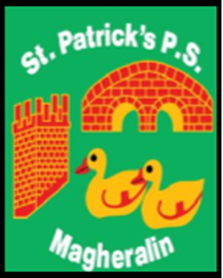 25th March 2022Dear Parent,Please be advised that from Monday 28th March, due to Health and safety consideration, the school gates will be closed throughout each day. The gates will be closed from 9:30am each morning. School staff will open and close them again 10 minutes before and after Reception class, 2pm and 3pm collection times.We respectfully ask that if you are to enter or exit the school grounds during the periods of gate closure that you close the gates behind you each time.We sincerely thank you in advance of your understanding and cooperation.Mrs. McGrathPrincipal